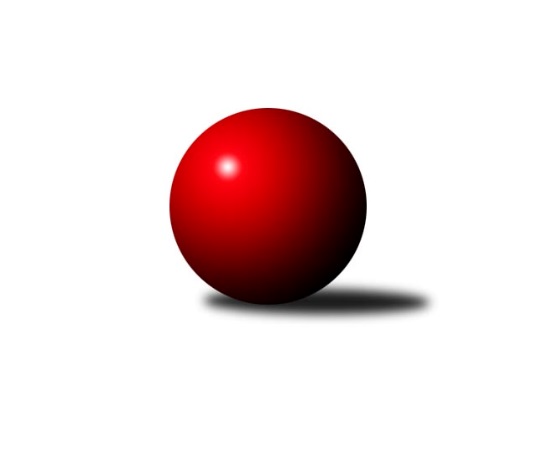 Č.4Ročník 2023/2024	16.7.2024 1.KLD C 2023/2024Statistika 4. kolaTabulka družstev:		družstvo	záp	výh	rem	proh	skore	sety	průměr	body	plné	dorážka	chyby	1.	TJ Lokomotiva Č. Velenice	3	3	0	0	6 : 0 	(29.5 : 14.5)	1635	6	1121	514	20	2.	TJ Centropen Dačice	3	3	0	0	6 : 0 	(23.5 : 16.5)	1575	6	1076	499	24.3	3.	TJ Blatná	4	3	0	1	6 : 2 	(16.5 : 11.5)	1602	6	1090	512	20.5	4.	TJ Třebíč	3	1	0	2	2 : 4 	(16.0 : 16.0)	1633	2	1110	523	20.7	5.	TJ Jiskra Nová Bystřice	3	1	0	2	2 : 4 	(9.5 : 18.5)	1572	2	1074	498	30	6.	TJ Slovan Kamenice n. Lipou	4	1	0	3	2 : 6 	(16.5 : 31.5)	1549	2	1063	486	25.3	7.	TJ Sokol Soběnov	4	0	0	4	0 : 8 	(20.5 : 23.5)	1450	0	1021	429	39Tabulka doma:		družstvo	záp	výh	rem	proh	skore	sety	průměr	body	maximum	minimum	1.	TJ Blatná	2	2	0	0	4 : 0 	(11.0 : 1.0)	1692	4	1698	1685	2.	TJ Lokomotiva Č. Velenice	2	2	0	0	4 : 0 	(21.5 : 6.5)	1638	4	1646	1630	3.	TJ Jiskra Nová Bystřice	1	1	0	0	2 : 0 	(3.0 : 1.0)	1580	2	1580	1580	4.	TJ Centropen Dačice	1	1	0	0	2 : 0 	(9.5 : 6.5)	1562	2	1562	1562	5.	TJ Třebíč	2	1	0	1	2 : 2 	(15.0 : 13.0)	1639	2	1661	1616	6.	TJ Slovan Kamenice n. Lipou	2	1	0	1	2 : 2 	(10.5 : 21.5)	1514	2	1527	1501	7.	TJ Sokol Soběnov	2	0	0	2	0 : 4 	(6.0 : 6.0)	1426	0	1455	1397Tabulka venku:		družstvo	záp	výh	rem	proh	skore	sety	průměr	body	maximum	minimum	1.	TJ Centropen Dačice	2	2	0	0	4 : 0 	(14.0 : 10.0)	1582	4	1599	1565	2.	TJ Lokomotiva Č. Velenice	1	1	0	0	2 : 0 	(8.0 : 8.0)	1631	2	1631	1631	3.	TJ Blatná	2	1	0	1	2 : 2 	(5.5 : 10.5)	1558	2	1638	1477	4.	TJ Třebíč	1	0	0	1	0 : 2 	(1.0 : 3.0)	1627	0	1627	1627	5.	TJ Jiskra Nová Bystřice	2	0	0	2	0 : 4 	(6.5 : 17.5)	1568	0	1617	1519	6.	TJ Slovan Kamenice n. Lipou	2	0	0	2	0 : 4 	(6.0 : 10.0)	1567	0	1573	1561	7.	TJ Sokol Soběnov	2	0	0	2	0 : 4 	(14.5 : 17.5)	1462	0	1471	1453Tabulka podzimní části:		družstvo	záp	výh	rem	proh	skore	sety	průměr	body	doma	venku	1.	TJ Lokomotiva Č. Velenice	3	3	0	0	6 : 0 	(29.5 : 14.5)	1635	6 	2 	0 	0 	1 	0 	0	2.	TJ Centropen Dačice	3	3	0	0	6 : 0 	(23.5 : 16.5)	1575	6 	1 	0 	0 	2 	0 	0	3.	TJ Blatná	4	3	0	1	6 : 2 	(16.5 : 11.5)	1602	6 	2 	0 	0 	1 	0 	1	4.	TJ Třebíč	3	1	0	2	2 : 4 	(16.0 : 16.0)	1633	2 	1 	0 	1 	0 	0 	1	5.	TJ Jiskra Nová Bystřice	3	1	0	2	2 : 4 	(9.5 : 18.5)	1572	2 	1 	0 	0 	0 	0 	2	6.	TJ Slovan Kamenice n. Lipou	4	1	0	3	2 : 6 	(16.5 : 31.5)	1549	2 	1 	0 	1 	0 	0 	2	7.	TJ Sokol Soběnov	4	0	0	4	0 : 8 	(20.5 : 23.5)	1450	0 	0 	0 	2 	0 	0 	2Tabulka jarní části:		družstvo	záp	výh	rem	proh	skore	sety	průměr	body	doma	venku	1.	TJ Lokomotiva Č. Velenice	0	0	0	0	0 : 0 	(0.0 : 0.0)	0	0 	0 	0 	0 	0 	0 	0 	2.	TJ Slovan Kamenice n. Lipou	0	0	0	0	0 : 0 	(0.0 : 0.0)	0	0 	0 	0 	0 	0 	0 	0 	3.	TJ Sokol Soběnov	0	0	0	0	0 : 0 	(0.0 : 0.0)	0	0 	0 	0 	0 	0 	0 	0 	4.	TJ Blatná	0	0	0	0	0 : 0 	(0.0 : 0.0)	0	0 	0 	0 	0 	0 	0 	0 	5.	TJ Třebíč	0	0	0	0	0 : 0 	(0.0 : 0.0)	0	0 	0 	0 	0 	0 	0 	0 	6.	TJ Jiskra Nová Bystřice	0	0	0	0	0 : 0 	(0.0 : 0.0)	0	0 	0 	0 	0 	0 	0 	0 	7.	TJ Centropen Dačice	0	0	0	0	0 : 0 	(0.0 : 0.0)	0	0 	0 	0 	0 	0 	0 	0 Zisk bodů pro družstvo:		jméno hráče	družstvo	body	zápasy	v %	dílčí body	sety	v %	1.	David Koželuh 	TJ Lokomotiva Č. Velenice 	6	/	3	(100%)		/		(%)	2.	Karolína Kuncová 	TJ Centropen Dačice 	6	/	3	(100%)		/		(%)	3.	Eliška Rysová 	TJ Lokomotiva Č. Velenice 	6	/	3	(100%)		/		(%)	4.	Matyáš Hejpetr 	TJ Blatná 	6	/	3	(100%)		/		(%)	5.	Jan Mol 	TJ Jiskra Nová Bystřice 	6	/	3	(100%)		/		(%)	6.	Filip Rojdl 	TJ Sokol Soběnov 	6	/	4	(75%)		/		(%)	7.	Monika Kalousová 	TJ Blatná 	6	/	4	(75%)		/		(%)	8.	Jakub Neuvirt 	TJ Centropen Dačice 	4	/	2	(100%)		/		(%)	9.	Matyáš Doležal 	TJ Centropen Dačice 	4	/	2	(100%)		/		(%)	10.	Josef Vrbka 	TJ Třebíč 	4	/	3	(67%)		/		(%)	11.	Beáta Svačinová 	TJ Blatná 	4	/	4	(50%)		/		(%)	12.	Tobiáš Podhradský 	TJ Slovan Kamenice n. Lipou 	4	/	4	(50%)		/		(%)	13.	Jaroslav Šindelář ml.	TJ Slovan Kamenice n. Lipou 	2	/	1	(100%)		/		(%)	14.	Adriana Fürstová 	TJ Blatná 	2	/	1	(100%)		/		(%)	15.	Martin Tenkl 	TJ Třebíč 	2	/	1	(100%)		/		(%)	16.	Jakub Votava 	TJ Třebíč 	2	/	2	(50%)		/		(%)	17.	Bára Doležalová 	TJ Centropen Dačice 	2	/	2	(50%)		/		(%)	18.	Rozálie Pevná 	TJ Třebíč 	2	/	2	(50%)		/		(%)	19.	Václav Rychtařík nejml.	TJ Slovan Kamenice n. Lipou 	2	/	2	(50%)		/		(%)	20.	Nela Koptová 	TJ Lokomotiva Č. Velenice 	2	/	3	(33%)		/		(%)	21.	Anna Hartlová 	TJ Lokomotiva Č. Velenice 	2	/	3	(33%)		/		(%)	22.	Adam Straka 	TJ Třebíč 	2	/	3	(33%)		/		(%)	23.	Pavlína Matoušková 	TJ Centropen Dačice 	2	/	3	(33%)		/		(%)	24.	Lukáš Průka 	TJ Sokol Soběnov 	2	/	3	(33%)		/		(%)	25.	Matyáš Krmela 	TJ Jiskra Nová Bystřice 	2	/	3	(33%)		/		(%)	26.	Matěj Pekárek 	TJ Blatná 	2	/	3	(33%)		/		(%)	27.	Dominik Smoleň 	TJ Sokol Soběnov 	2	/	4	(25%)		/		(%)	28.	Patrik Fink 	TJ Sokol Soběnov 	2	/	4	(25%)		/		(%)	29.	Matěj Budoš 	TJ Jiskra Nová Bystřice 	1	/	3	(17%)		/		(%)	30.	Dominik Schober 	TJ Slovan Kamenice n. Lipou 	1	/	4	(13%)		/		(%)	31.	Tereza Cimplová 	TJ Slovan Kamenice n. Lipou 	0	/	1	(0%)		/		(%)	32.	Karolína Baťková 	TJ Blatná 	0	/	1	(0%)		/		(%)	33.	Jakub Sysel 	TJ Sokol Soběnov 	0	/	1	(0%)		/		(%)	34.	Jan Vrbka 	TJ Třebíč 	0	/	1	(0%)		/		(%)	35.	Jan Podhradský 	TJ Slovan Kamenice n. Lipou 	0	/	2	(0%)		/		(%)Průměry na kuželnách:		kuželna	průměr	plné	dorážka	chyby	výkon na hráče	1.	TJ Blatná, 1-4	1656	1138	518	28.3	(414.2)	2.	TJ Třebíč, 1-4	1620	1101	518	20.5	(405.1)	3.	České Velenice, 1-4	1596	1092	503	23.8	(399.1)	4.	TJ Jiskra Nová Bystřice, 1-4	1570	1055	515	19.5	(392.6)	5.	TJ Centropen Dačice, 1-4	1540	1041	499	27.5	(385.1)	6.	Kamenice, 1-4	1520	1056	463	31.5	(380.0)	7.	Nové Hrady, 1-4	1473	1020	453	28.5	(368.4)Nejlepší výkony na kuželnách:TJ Blatná, 1-4TJ Blatná	1698	3. kolo	Monika Kalousová 	TJ Blatná	595	3. koloTJ Blatná	1685	1. kolo	Monika Kalousová 	TJ Blatná	573	1. koloTJ Třebíč	1627	3. kolo	Jan Mol 	TJ Jiskra Nová Bystřice	569	1. koloTJ Jiskra Nová Bystřice	1617	1. kolo	Josef Vrbka 	TJ Třebíč	565	3. kolo		. kolo	Matěj Pekárek 	TJ Blatná	565	1. kolo		. kolo	Matyáš Hejpetr 	TJ Blatná	563	3. kolo		. kolo	Beáta Svačinová 	TJ Blatná	547	1. kolo		. kolo	Matěj Pekárek 	TJ Blatná	540	3. kolo		. kolo	Matyáš Hejpetr 	TJ Blatná	538	1. kolo		. kolo	Rozálie Pevná 	TJ Třebíč	534	3. koloTJ Třebíč, 1-4TJ Třebíč	1661	4. kolo	Martin Tenkl 	TJ Třebíč	596	4. koloTJ Lokomotiva Č. Velenice	1631	2. kolo	David Koželuh 	TJ Lokomotiva Č. Velenice	594	2. koloTJ Třebíč	1616	2. kolo	Josef Vrbka 	TJ Třebíč	569	2. koloTJ Slovan Kamenice n. Lipou	1573	4. kolo	Josef Vrbka 	TJ Třebíč	545	4. kolo		. kolo	Dominik Schober 	TJ Slovan Kamenice n. Lipou	537	4. kolo		. kolo	Tobiáš Podhradský 	TJ Slovan Kamenice n. Lipou	530	4. kolo		. kolo	Rozálie Pevná 	TJ Třebíč	525	2. kolo		. kolo	Adam Straka 	TJ Třebíč	522	2. kolo		. kolo	Jakub Votava 	TJ Třebíč	520	4. kolo		. kolo	Nela Koptová 	TJ Lokomotiva Č. Velenice	519	2. koloČeské Velenice, 1-4TJ Lokomotiva Č. Velenice	1646	4. kolo	Matyáš Hejpetr 	TJ Blatná	606	4. koloTJ Blatná	1638	4. kolo	Eliška Rysová 	TJ Lokomotiva Č. Velenice	578	4. koloTJ Lokomotiva Č. Velenice	1630	1. kolo	David Koželuh 	TJ Lokomotiva Č. Velenice	578	4. koloTJ Sokol Soběnov	1471	1. kolo	Eliška Rysová 	TJ Lokomotiva Č. Velenice	559	1. kolo		. kolo	Nela Koptová 	TJ Lokomotiva Č. Velenice	536	1. kolo		. kolo	David Koželuh 	TJ Lokomotiva Č. Velenice	535	1. kolo		. kolo	Monika Kalousová 	TJ Blatná	529	4. kolo		. kolo	Dominik Smoleň 	TJ Sokol Soběnov	515	1. kolo		. kolo	Beáta Svačinová 	TJ Blatná	503	4. kolo		. kolo	Filip Rojdl 	TJ Sokol Soběnov	492	1. koloTJ Jiskra Nová Bystřice, 1-4TJ Jiskra Nová Bystřice	1580	2. kolo	Matyáš Krmela 	TJ Jiskra Nová Bystřice	539	2. koloTJ Slovan Kamenice n. Lipou	1561	2. kolo	Jaroslav Šindelář ml.	TJ Slovan Kamenice n. Lipou	528	2. kolo		. kolo	Matěj Budoš 	TJ Jiskra Nová Bystřice	525	2. kolo		. kolo	Dominik Schober 	TJ Slovan Kamenice n. Lipou	525	2. kolo		. kolo	Jan Mol 	TJ Jiskra Nová Bystřice	516	2. kolo		. kolo	Václav Rychtařík nejml.	TJ Slovan Kamenice n. Lipou	508	2. kolo		. kolo	Tobiáš Podhradský 	TJ Slovan Kamenice n. Lipou	507	2. koloTJ Centropen Dačice, 1-4TJ Centropen Dačice	1562	3. kolo	Karolína Kuncová 	TJ Centropen Dačice	563	3. koloTJ Jiskra Nová Bystřice	1519	3. kolo	Matyáš Doležal 	TJ Centropen Dačice	515	3. kolo		. kolo	Jan Mol 	TJ Jiskra Nová Bystřice	514	3. kolo		. kolo	Matyáš Krmela 	TJ Jiskra Nová Bystřice	510	3. kolo		. kolo	Matěj Budoš 	TJ Jiskra Nová Bystřice	495	3. kolo		. kolo	Pavlína Matoušková 	TJ Centropen Dačice	484	3. kolo		. kolo	Jakub Neuvirt 	TJ Centropen Dačice	456	3. koloKamenice, 1-4TJ Centropen Dačice	1599	1. kolo	Tobiáš Podhradský 	TJ Slovan Kamenice n. Lipou	552	3. koloTJ Slovan Kamenice n. Lipou	1527	1. kolo	Bára Doležalová 	TJ Centropen Dačice	552	1. koloTJ Slovan Kamenice n. Lipou	1501	3. kolo	Karolína Kuncová 	TJ Centropen Dačice	540	1. koloTJ Sokol Soběnov	1453	3. kolo	Dominik Schober 	TJ Slovan Kamenice n. Lipou	530	1. kolo		. kolo	Václav Rychtařík nejml.	TJ Slovan Kamenice n. Lipou	507	1. kolo		. kolo	Jakub Neuvirt 	TJ Centropen Dačice	507	1. kolo		. kolo	Pavlína Matoušková 	TJ Centropen Dačice	497	1. kolo		. kolo	Patrik Fink 	TJ Sokol Soběnov	495	3. kolo		. kolo	Tobiáš Podhradský 	TJ Slovan Kamenice n. Lipou	490	1. kolo		. kolo	Tereza Cimplová 	TJ Slovan Kamenice n. Lipou	483	1. koloNové Hrady, 1-4TJ Centropen Dačice	1565	4. kolo	Matyáš Doležal 	TJ Centropen Dačice	535	4. koloTJ Blatná	1477	2. kolo	Monika Kalousová 	TJ Blatná	529	2. koloTJ Sokol Soběnov	1455	4. kolo	Karolína Kuncová 	TJ Centropen Dačice	517	4. koloTJ Sokol Soběnov	1397	2. kolo	Pavlína Matoušková 	TJ Centropen Dačice	513	4. kolo		. kolo	Patrik Fink 	TJ Sokol Soběnov	507	4. kolo		. kolo	Adriana Fürstová 	TJ Blatná	483	2. kolo		. kolo	Patrik Fink 	TJ Sokol Soběnov	480	2. kolo		. kolo	Jakub Sysel 	TJ Sokol Soběnov	474	4. kolo		. kolo	Dominik Smoleň 	TJ Sokol Soběnov	474	4. kolo		. kolo	Filip Rojdl 	TJ Sokol Soběnov	466	2. koloČetnost výsledků:	2.0 : 0.0	8x	0.0 : 2.0	4x